                   Охрана здоровья воспитанниковВ ДОУ созданы условия, гарантирующие охрану и укрепление здоровья воспитанников.1. Система формирования культуры здорового и безопасного образа жизни воспитанников:Системность деятельности по вопросам здоровьесбережения отражена в Образовательной программе МБДОУ «Голубевский детский сад «Улыбка”, Уставе.ДОУ взаимодействует с органами здравоохранения, с территориальным отделением Роспотребнадзора в Промышленновском районе, с ГИБДД, с Отделом МЧС по вопросам охраны и укрепления здоровья, безопасного образа жизни воспитанников.Медицинское обслуживание обеспечивает МБУЗ ЦРБ Промышленновского района.ДОУ предоставляет помещение с соответствующими условиями для работы медицинских работников, осуществляет контроль их деятельности. Медицинский персонал наряду с администрацией ДОУ несёт ответственность за здоровье и физическое развитие детей, проведение лечебно-профилактических мероприятий, соблюдение санитарно-гигиенических норм, режима, за организацию качественного питания.На всех возрастных ступенях образовательной деятельности ДОУ обеспечена преемственность и непрерывность обучения здоровому и безопасному образу жизни.В ДОУ осуществляется комплексный подход в оказании психолого-педагогической, медико-социальной поддержки воспитанников и их родителей (законных представителей).2. Инфраструктура ДОУ соответствует условиям здоровьесбережения воспитанников:Состояние и содержание территории, здания, помещений ДОУ соответствует требованиям действующих санитарно-эпидемиологических правил (Постановление Главного государственного санитарного врача РФ от 15 мая 2013 г. N 26 «Об утверждении СанПиН 2.4.1.3049-13 «Санитарно-эпидемиологические требования к устройству, содержанию и организации режима работы дошкольных образовательных организаций»), требованиям пожарной безопасности.Водоснабжение, канализация, вентиляция, освещение соответствуют требованиям СанПиН 2.4.1.3049-13.Созданы условия для организации питания воспитанников, хранения и приготовления пищи в соответствии с требованиями СанПиН 2.4.1.3049-13.С целью формирования знаний и умений педагогов по вопросам использования здоровьесберегающих методов и технологий регулярно проводятся семинары, консультации.3. Рациональная организация образовательного процесса:В образовательную программу включён раздел по формированию здорового и безопасного образа жизниОбъём образовательной нагрузки, включая реализацию дополнительных программ, определён в соответствии с СанПиН 2.4.1.3049-13.В образовательном процессе используются формы, методы, педагогические технологии адекватные возрастным возможностям и особенностям воспитанников.Соблюдаются нормы двигательной активности, здоровьесберегающий режим, в том числе использование информационно-коммуникационных технологий.Учитываются индивидуальные особенности развития воспитанников.В ДОУ создан благоприятный эмоционально-психологический климат.4. Организация физкультурно-оздоровительной и спортивно-массовой работы:С воспитанниками организуется непосредственно образовательная деятельность по физической культуре 3 раза в неделю, в том числе 2 раза в физкультурном зале, 1 раз на прогулке, планируется самостоятельная двигательная деятельность, динамические паузы, физкультурные минутки, двигательно-игровые часы, спортивные праздники, досуги, в том числе с участием родителей воспитанников, Дни здоровья, Недели здоровья в каникулярное время и др.Используются упражнения для снятия зрительного напряжения, упражнения на профилактику плоскостопия, осанку.5. Организация системы просветительской и методической работы с участниками образовательного процесса по вопросам здорового и безопасного образа жизни:Планируются тематические недели для родителей по вопросам здорового и безопасного образа жизни, обмен опытом воспитания по данной тематике.Проводятся учебные занятия с воспитанниками и работниками ДОУ по эвакуации.Оформлена подписка на периодические издания “Дошкольное воспитание”.6. Организован мониторинг по сохранению и укреплению здоровья воспитанников:Отслеживается динамика показателей здоровья детей, заболеваемости, травматизма, показатели пропусков по болезни.Ежегодно данные о заболеваемости включаются в отчет по самообследованию деятельности ДОУ.Проводится анкетирование родителей на предмет удовлетворённости родителей (законных представителей) комплексностью и системностью работы ДОУ по сохранению и укреплению здоровья воспитанников. Лицензия на осуществление медицинской деятельности
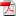  Медицинское обслуживание и физкультурно-оздоровительная работа
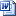 